Pesterzsébet, 2022. július 24.Kreisz János, lelkészAki vakon is tisztán látta ŐtAlapige: Márk 10; 46-52 „És Jerikóba érkezének: és mikor ő és az ő tanítványai és nagy sokaság Jerikóból kimennek vala, a Timeus fia, a vak Bartimeus, ott üle az úton, koldulván. És a mikor meghallá, hogy ez a Názáreti Jézus, kezde kiáltani, mondván: Jézus, Dávidnak Fia, könyörülj rajtam! És sokan feddik vala őt, hogy hallgasson; de ő annál jobban kiáltja vala: Dávidnak Fia, könyörülj rajtam! Akkor Jézus megállván, mondá, hogy hívják elő. És előhívják vala a vakot, mondván néki: Bízzál; kelj föl, hív tégedet. Az pedig felső ruháját ledobván, és felkelvén, Jézushoz méne. És felelvén Jézus, monda néki: Mit akarsz, hogy cselekedjem veled? A vak pedig monda néki: Mester, hogy lássak. Jézus pedig monda néki: Eredj el, a te hited megtartott téged. És azonnal megjött a szemevilága, és követi vala Jézust az úton.”Kedves Testvérek! Mint az bizonyára a legtöbben tudjátok a múlt héten gyülekezetünk korban legfiatalabb ifjúsági csoportjával, az Agnus ifivel voltunk Úrkúton táborozni. Igazán áldott hetet tudhatunk magunk mögött, hiszen mély beszélgetések, nagy hitélmények, önmagunk megismerése és új felismerések tarkították ezt a szép hetet. Istené legyen mindezért a dicsőség! Az idei táborunkban a korábbi évekhez képest volt egy nagy újítás. Ez pedig a szombat délelőtti bibliatanulmány volt. Ez az elcsendesedés abból áll, hogy a fiatalok kapnak egy igeszakaszt, hozzá kapcsolódó segítő magyarázatokkal, és az a feladatuk, hogy 1-1,5 órát üljenek csendben az Ige felett. Semmi más dolguk nincs, mint olvasni az Igét, és imádkozni felette. Ha pedig valamit megértettek, vagy üzenetté vált számukra, azt írják le egy lapra. Lélekemelő volt először látni azt, hogy XXI. századi, budapesti fiatalok, csendben ülnek a tábor különböző pontjain a Szentírás felett. Utána pedig hallgatni azt, hogy mi mindent értettek meg az Igéből. Drága testvér! Szeretettel bíztatlak arra, hogy szánj időt az elcsendesedésre az Ige felett. Nem is tudod micsoda kincsek rejteznek a Bibliában. A fiataljaink megéreztek ebből valamit! Próbáld ki te is otthon! De, hogy miért mondtam ezt el itt az igehirdetés legelején? Nos azért, mert az ifiseim számára kiadott igeszakasz, az imént felolvasott bartimeusi történet volt. Tekintsünk hát most mi is, Istenünk Igéjére, amit számunkra mára elkészített! Kedves Testvérek, felolvasott Igénk, Jézus Krisztus földi szolgálatának szinte a legeslegvégén játszódik. Hiszen, ha tovább olvassuk a bibliai beszámolót, azt láthatjuk, hogy ezután a találkozás után már megy fel Jeruzsálembe és kezdődik a Nagyhét. Most Jerikóban van, de a következő állomás már Jeruzsálem. Jézus ezzel tökéletesen tisztában van! Pontosan tudja, hogy közeleg a halála napja, hiszen maga mondja nem sokkal a Bartimeussal való találkozás előtt, hogy: „Íme, felmegyünk Jeruzsálembe, és az Emberfia átadatik a főpapoknak és az írástudóknak, halálra ítélik, és átadják a pogányoknak, kigúnyolják és leköpik, megkorbácsolják és megölik, de három nap múlva feltámad.” Jézus ezzel harmadszor jelentette be a közelgő szenvedéseit. Pontosan tudja, hogy hová megy. Megy meghalni. Kedves Testvérek, úgy elgondolkodtam azon, hogy Jézus miért csinálja azt, amit csinál, úgy, hogy tudja, hogy közel az utolsó óra? Úton van a főváros felé, tudja, hogy iszonyatos megpróbáltatások várnak rá, miért tanít még? Miért gyógyít még? Mi dolga van még a Mesternek? Hiszen mindent megtett, amit ebben a három évben meg kellett tennie. Hiszen három éve gyógyít, tanít, hirdeti Isten országát, halottakat támaszt fel, mi dolga lenne még Jézusnak? Miért nem vonul külön a tanítványaival, és készül a megpróbáltatásokra? Kedves Testvérek, egyetlen egy dolog miatt. Azért, mert volt még egy utolsó, időknek előtte elkészített találkozása. Volt Jerikóban még valaki, akit az Atya Jézusnak adott. Jézus pedig elindult ezért a valakiért, Bartimeusért. Márk evangélista beszámolója szerint Bartimeus volt az utolsó ember, akivel Krisztus csodát tett a halála előtt. Volt még egy elkészített találkozója Jézusnak.Számomra ez különösen megindító. A Mestert tulajdonképpen hat nap múlva keresztre feszítik. Ő ezt pontosan tudja. Azonban még dolga van egy szegény vak koldussal, és bemegy Jerikóba, és meghallja Bartimeust. Drága Testvér! A te életedben, volt már ilyen előre elkészített találkozás Jézussal? Volt már pillanat az életedben, amikor félreismerhetetlenül közel jött hozzád Ő? Amikor tudtad, hogy ez az a TALÁLKOZÁS? Ha volt biztosan emlékszel rá, hiszen ezeket a találkozásokat nem mi szervezzük. Időknek előtte döntés született arról, hogy egyszer találkozni fogtok. Ha találkoztál már Jézussal, akkor biztos vagyok benne, hogy változás történt az életedben. Mert a Jézussal való találkozásig lelki értelemben mind olyan koldusok vagyunk, mint ez a szegény Bartimeus. Kolduljuk a mások szeretetét. Koldusként könyörgünk egy kis figyelemért, megértésért, odaadásért. Kolduljuk az emberektől mindazt, amit egyedül Jézus tud betölteni az életünkben. Gondold csak végig az életedet! Egészen lecsupaszítva nem arról szól, hogy kiszolgáltatva másoknak szeretnénk néhány szeretetmorzsát kapni? A Jézussal való találkozás után mindez megváltozik! Ha volt már ilyen az életedben, ilyen előre elkészített találkozás, adj érte hálát! Mert ez azt jelentette, hogy a mennyei Atya időknek előtte kiválasztott téged, és elküldte hozzád Jézust.Na és hallgatod az Igét időtlen idő óta, és még mindig nem volt ilyen találkozás? Mi van akkor, ha vágysz erre a találkozóra, mégsem került még rá sor? Régóta szól hozzád az Ige. Miért nem volt még találkozás Jézussal? Foglalkoztat egyáltalán ez a találkozás? Ha még nem volt ilyen találkozás, akkor egy valamit megtehetsz. Bartimeus példáját kövesd! Jézus három éve tanít, csodákat tesz, vakokat gyógyít. Mégsem találkozott Vele Bartimeus. Pedig három év hosszú idő. De ennek a koldusnak a szívében hit volt, hogy egyszer létrejön ez a találkozó! Erről még később szó lesz. Ha el mered hinni, hogy Jézusnak veled is van egy előre elkészített találkozója, akkor találkozni is fogsz Vele! Mert Jézus keresi azokat, akik Őt hittel várják. Bartimeus így várta Őt. És létre is jött az életet változtató nagy találkozás. De ki volt tulajdonképpen ez a Bartimeus? Ki volt ő, hogy Isten kiválasztotta arra, hogy találkozzon a Megváltóval? Bartimeusról az tudjuk, hogy szegénynek még tisztességes neve sincs. Hiszen a Bar Timeus jelentése: a Timeus fia. Három dolgot tudunk ennek a Timeusnak a fiáról. Az első, hogy: vak. A második: koldus. A harmadik pedig: van hite.Menjünk sorban! Nem tudjuk erről a férfiról, hogy születésétől fogva vak, vagy élete során veszítette el a látását. Ma a XXI. században a vakokkal szemben sokkal szolidárisabbak az emberek. Segítik őket az utcán, segítik őket felszállni a villamosra stb. Jézus korában egészen másként vélekedtek róluk. Úgy tartották, hogy a vakság Isten büntetése. Vagy az illető szüleinek volt valami súlyos bűne, vagy pedig a vaknak. Ezért Isten lesújtott és megvakította. Éppen ezért, ha Izraelben valakire rásütötték a „bűnös” bélyeget, az a társadalom peremére szorult, kiközösítették maguk közül. Olyan mértékű volt ez a kiközösítés, hogy még beszélni és érinteni sem szabadott őket, mert tisztátalanok. Ezért egy vaknak túl sok kilátása nem volt az életben. Csak zárójelben jegyzem meg, hogy Jézus azzal, hogy számtalan vakot meggyógyított, bizonyította Isten voltát. Hiszen az akkori, zsidó logika szerint Isten büntetését csak Isten oldhatja. Egy vak embernek túl sok kilátása nem volt az életben, s szinte kivétel nélkül mind az utcán végezték. Emiatt nem „csupán” vak volt ez a Bartimeus, de koldus is. Tehát mások könyörületéből élt. Úgy gondolom, hogy ezen témát illetően túl sok változás nem történt az évszázadok során. Különösen itt a fővárosban, napi szinten sokszor talá lkozhatunk a nincstelenekkel, a koldusokkal, a hajléktalanokkal. Senkinek nem kell bemutatni őket. Azonban, hogy megértsük Bartimeus helyzetét, gondoljatok egy pillanatra a hajléktalanokra, amikor elsétáltok mellettük! Milyen érzések kavarognak akkor bennünk? Szánalom, közöny, undor, esetleg harag? Együttérzés? Idézd fel magadban ezeket az érzéseket, és úgy nézz Bartimeusra, hogy ő pontosan ilyen tekinteteket érzett magán, nap mint nap.Ennek az embernek azonban volt egy nagy-nagy kincse! A Jézust váró hite! Ahogyan azt korábban említettem, Jézus már három éve tanít, gyógyít, prédikál. Nyilvánvalóan eljutott a híre Jerikóba is, és az utcán ülve ez a szegény vak koldus meghallotta azt, hogy van itt valaki Izraelben, aki még a vakokat is meg tudja gyógyítani. Hit gyulladt ennek a Bartimeusnak a szívében. Olyan hit, amiből sugárzik az, hogy ő pontosan tudja, hogy Jézus képes őt meggyógyítani. Jézus szavaiból pedig majd az is kiderül, hogy nem csak a gyógyítást illetően volt hite ennek a Bartimeusnak. Jézust vakon is annak látta, Aki Ő valójában. A Messiás. Bartimeus az az ember, aki vakon is tisztán látta Őt. Ez az ember hittel a szívében ült Jerikó utcáin, és várta Jézust.Kedves Testvérek, az a csodálatos ebben a történetben, hogy Jézus azért ment Jerikóba, hogy Bartimeust megtalálja. Bartimeus pedig várta Őt. Hát nem csodálatos történet?! Jézus keresi azt, aki várja Őt! Csodálatos! Drága Testvér! Te várod a Jézussal való találkozást? Mert Ő ma is járja a világot, keresve azokat akik várják Őt. Így jön el hozzánk minden vasárnap a templomba. Így jön el minden ifi táborba és csendes hétvégére. Így jön el akkor amikor kinyitod a Bibliádat és olvasni kezded. Jézus keresi azokat, akik hittel a szívükben várják Őt. Ne félj elhinni azt, hogy veled is van egy előre elkészített találkozója! Jézus kereste azt, aki várta Őt, és végre elérkezett a nagy találkozás! Ahogy mondani szokás: itt a soha vissza nem térő esély. Bartimeus amint meghallja, hogy érkezik Jézus, elkezd kiabálni: „Jézus, Dávidnak Fia, könyörülj rajtam!” Micsoda botrány?! Érkezik a híres Mester, nagy tömeg veszi Őt körbe, isszák a szavait, és egy hajléktalan „belerondít” az idilli pillanatba. Főben járó bűn volt megzavarnia egy bűnös, kirekesztett embernek a Mestereket. Jön is a várható reakció a tömegtől: Elhallgass! Mit képzelsz magadról?! Menj innen! De Bartimeus pontosan tudta, érezte, hogy ez az egyetlen alkalom amikor Jézus itt van. Kedves testvérek, ebben a rövid jelenetben a hit bátorságát és merészségét láthatjuk! Amikor senki és semmi nem érdekel, nem érdekel, hogy kinevetnek, lehurrognak, kitaszítanak, a hitben erő van! A hit bátorsága, hogy kiabál tovább ez a koldus. „Jézus, Dávidnak Fia, könyörülj rajtam!”Jézus pedig ezt mindig meghallja! „Jézus, Dávidnak Fia, könyörülj rajtam!” Különös megszólítás ez testvérek. Nem szólította még így soha senki a Mestert korábban. Általában rabbinak, mesternek szólítják, vagy ahogy Ő mondja magáról az „embernek fia”, de ez egy új megszólítás. „Jézus, Dávidnak Fia…” Kedves testvérek, mély hitvallás ez a három szó: „Jézus, Dávidnak Fia”. Azt jelenti ez, hogy Bartimeus pontosan tudja, hogy kicsoda. Tudniillik az ószövetségi nép hite szerint a Messiás Dávid király leszármazottja lesz. Azzal, hogy Bartimeus így szólítja meg Jézust, azzal azt is mondja, hogy: TUDOM, HOGY TE VAGY A MESSIÁS! Ez a vak koldus, Bartimeus pontosan tudja, hogy Kihez szól most. Az élő Isten Fiához. Jézus pedig azonnal meghallja őt, mert hittel közeledik Hozzá. Kedves Testvérek, néhány évvel ezelőtt volt egy nyári konferenciánk. Az egyik előadó, akit Tamás hívott, a megkötözöttségeinkről beszélt. Ő idézte fel ezt a rövid Bartimeusi mondatot. „Jézus Dávidnak Fia, könyörülj rajtam!” Azt fűzte hozzá magyarázatul, hogy ha az ember olyan mélyre kerül, hogy már imádkozni sem tud igazán. Amikor minden összedőlt körülötte, bátran imádkozzunk csak ennyit: „Jézus Dávidnak Fia, könyörülj rajtam!” Mert Jézus meghallja, ha kiáltanak Hozzá. Könyörülni fog, ha hittel kéred Őt. Bartimeuson is könyörült, hiszen megállt és szólt, hogy hívják oda hozzá. Bartimeus pedig váratlan dolgot tesz, levetette a felsőruháját, és Jézushoz szaladt. Kedves Testvérek, ez a felsőruha valószínűleg a legnagyobb érték volt, ami ennek a koldusnak a birtokában volt. Miért dobja le magáról? Egyfelől biztosan azért, mert mivel ez egy nehéz ruhadarab volt, szabadulni akart tőle, hogy minél gyorsabban Jézushoz érjen. Úgy gondolom azonban, hogy van ennek egy mélyebb üzenete is. Bartimeus életében eljött az a pillanat, amikor mindent maga mögött hagyhat. Maga mögött hagyhatja a szennyes életét, amit a felsőruhája jelképez, és szaladhat Jézushoz az új, hófehér, Jézus vére által tisztára mosott új ruháért.Kedves testvérek, ez a megtérés! Amikor Jézus közelségére a szennyes ruhámat levetem és új hófehér ruhába öltöztet engem. Csodálatos érzés! Bartimeus maga mögött hagyta a nehéz, szennyes eddigi életét, és szaladt Jézushoz, hogy Ő új ruhába öltöztesse őt. És itt következik a történet lecsodálatosabb része. Azért a legcsodálatosabb, mert Jézusból láthatunk meg valamit. Bartimeus odaér Jézushoz, és Jézus feltesz egy olyan kérdést, amivel egy egészen elképesztő, rövid beszélgetés veszi kezdetét. Mit akarsz, hogy cselekedjem veled? Bármit kérhet ez a Bartimeus. Hittel a következőt mondja: „Mester, hogy lássak! Jézus pedig monda néki: Eredj el, a te hited megtartott téged. És azonnal megjött a szemevilága, és követi vala Jézust az úton.” Kedves Testvérek, első olvasásra nem logikus a párbeszéd. Mester, hogy lássak… Eredj el, a te hited megtartott téged. Kedves testvérek, különös dolgot él át ez a Bartimeus. Ez a jézusi válasz, hogy a te hited megtartott téged, az eredeti szöveg szerint azt jelenti, hogy: üdvözített! Bartimeus pontosan tudja, hogy életének a legnagyobb problémája, hogy nem lát, hogy vak. Mégis van hite Jézusban. Kiderül ez abból, ahogyan megszólítja Őt. Nézzétek csak, milyen csodálatos Jézus! Először örök életet ad neki, és aztán ad neki egy másik csodás ajándékot! Bartimeus megláthatta Azt, akiben hitt! Meggyőződésem, hogy a szeme világának visszaadás csupán egy ajándék volt, egy ráadás, hogy megláthatja Őt. Jézus megajándékozta Bartimeus azzal, hogy láthatta Őt. Megláthatta azt, akiben hitt. Miközben készültem, eszembe jutott Áprily Lajos csodálatos verse, amiből engedjétek meg, hogy röviden idézzek. Szép volt, anyám, mikor a két szelíd kéz megérintette fénytől szűz szemem, világgá lett a bús világtalanság, s öröm borzongott át a lelkemen. Koldus-kövem felett, a tér derengett, arcom felé egy arc világított, s káprázva néztem hívó, mély szemébe Annak, ki jött, megállt, meggyógyított. Jerikó minden színe birtokom lett. Egész világ. De meddig lesz enyém? Ha börtönömbe holnap visszahullnék, tán elhullatnám s elfelejteném. A pálma zöldjét, esti domb liláját, barna leányrajt, bíbor rózsatőt. De lelkem mélyén hordozom halálig, hogy láttam Őt, anyám, hogy láttam Őt!Kedves Testvérek, befejezem azzal, amivel a történet is befejeződik. Miután Jézus meggyógyította Bartimeust, a gyógyult koldus nem ült vissza a földre koldulni. Azt olvassuk, hogy: „követte Jézust az úton”. Azt jelenti ez, hogy miután az ember örök életet nyert, többé nem koldus! Nem mások szeretetét, figyelmét, idejét koldulja, hanem követi Jézust. Ez pedig nem jelent kevesebbet, mint hogy az egykori nincstelen odalép a koldusokhoz, mint ahogyan azt Péter és János is tették, és hirdeti nekik az örömhírt. Ezt jelenti követni Jézust. Ha híven végig járod ezt az utat, biztos vagyok benne, hogy olyan ajándékban lesz részünk, mint Bartimeusnak volt. Megláthatjuk Jézust. Szívből kívánom, hogy így legyen! Ámen!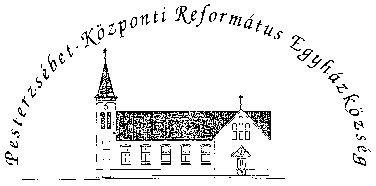 Pesterzsébet-Központi Református Egyházközség1204 Budapest, Ady E. u. 81.Tel/Fax: 283-0029www.pkre.hu   1893-2022